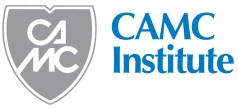 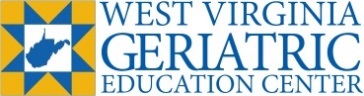 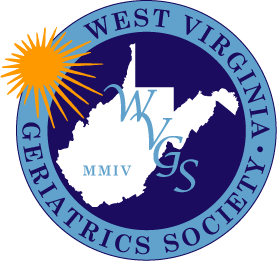 GERIATRICS LUNCHTIME LEARNINGJointly provided by the West Virginia Geriatric Society the West Virginia Geriatrics Education Center 
and CAMC Institute
Wednesday, March 28, 2018 12:00 noon – 1:00pm
“Functional Status Assessment”SPEAKER:Janet Jenkins, MDSELF ENROLLMENT | SOLE COURSE LINK
https://sole.hsc.wvu.edu/Public/SelfEnroll/2629[sole.hsc.wvu.edu]LOCATIONS & LIVE FEEDS
Memorial Hospital- WVU Building Room 2000General Hospital- Rooms 101-102
Live Feed: http://camcinstitute.org/video/geriatrics
Archived for CE at http://camcinstitute.org/education/catalogs/geriatrics.htmJoin us for our monthly Geriatrics Lunchtime Learning Series designed to promote interdisciplinary teams and quality care for geriatric patients. Target audience for this activity includes physicians in primary care and all specialties, nurses, dietitians, social workers, pharmacists, and all other interested health care professionals.Objectives: At the conclusion of this program, participants should be able toRecite available functional assessment measurementsExplain why a functional assessment measure must match the appropriate populationDescribe pitfalls in analysis of functional assessment dataDisclosure: Information concerning faculty, speaker and planning committee relationships will be available on site and disclosed to the audience from the podium. The presenter has disclosed that no commercial relationships exist.ACCREDITATIONIn support of improving patient care, this activity has been planned and implemented by The West Virginia Geriatrics Society and CAMC Health Education and Research Institute. CAMC Health Education and Research Institute is jointly accredited by the Accreditation Council for Continuing Medical Education (ACCME), the Accreditation Council for Pharmacy Education (ACPE), and the American Nurses Credentialing Center (ANCC), to provide continuing education for the healthcare team.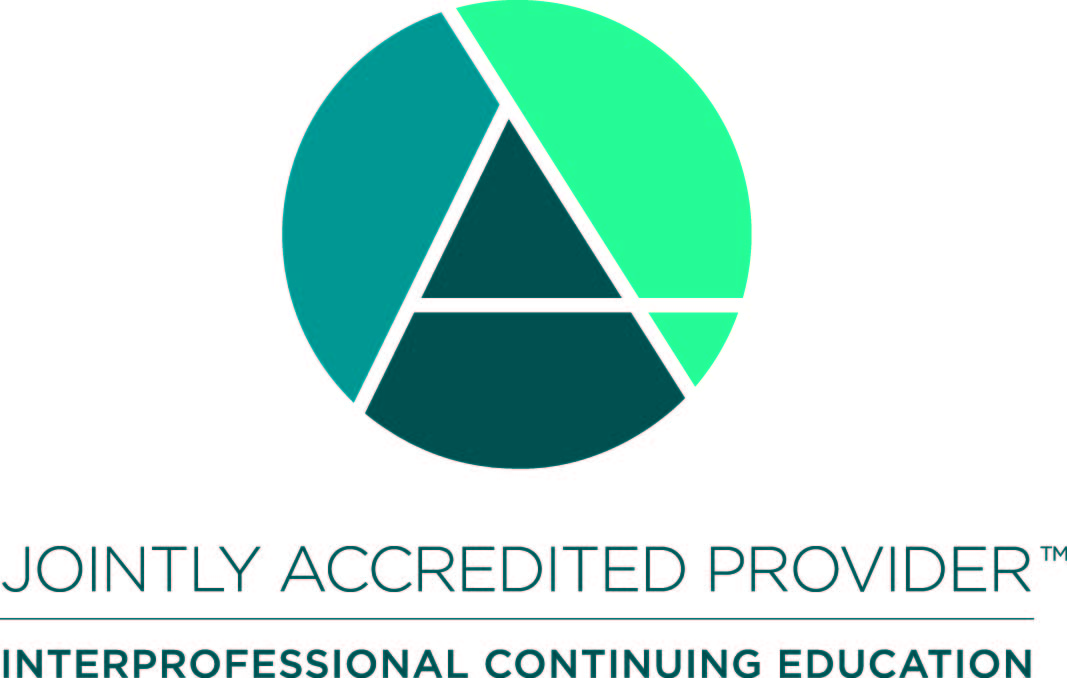 Physicians- CAMC Health Education and Research Institute’s CME program is accredited by the Accreditation Council for Continuing Medical Education to sponsor continuing medical education for physicians.  CAMC Health Education and Research Institute designates this live activity for a maximum of 1 AMA PRA Category I credit(s)™. Physicians should only claim credit commensurate with the extent of their participation in this activity. Pharmacy – The CAMC Health Education and Research Institute is accredited by the Accreditation Council for Pharmacy Education as a provider of continuing pharmacy education. This knowledge based RSS activity provides 1.0 contact Hours (JA0006133--9999-18-009-L04-P) . To receive credit participants must complete the sign-in sheet, attend each session and complete an evaluation. ACPE credits will be posted to the CPE Monitor within six (6) weeks following the activity. 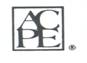 Nurses- The CAMC Health Education and Research Institute is an approved provider of continuing nursing education by West Virginia Nurses Association (AO-212), an accredited approver by the American Nurses Credentialing Center’s Commission on Accreditation. This offering has been approved for 1 contact hours. Expiration date is 2 years from the course date (ANCC-JAA0026-18-17-295)

Social Work- CAMC Health Education and Research Institute is an approved provider of continuing education by the West Virginia Board of Social Work Examiners.  This program has been approved for 1 hour of social work credit.  Approval number #490045.
Dietitians-This program has been submitted for 1 CPE hour by the Commission on Dietetic Registration, the credentialing agency for the American Dietetic Association.